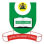 NATIONAL OPEN UNIVERSITY OF NIGERIAPLOT 91, CADASTRAL ZONE, NNAMDI AZIKIWE EXPRESSWAY, JABI - ABUJAFACULTY OF SCIENCESDEPARTMENT OF PURE AND APPLIED SCIENCE				        2018_2 SEMESTER EXAMINATIONCOURSE CODE: 		PHY 313COURSE TITLE: 		MATHEMATICAL METHODS FOR PHYSICS ICREDIT UNIT               3TIME ALLOWED 	          (2½ HRS)INSTRUCTION: 		Answer question 1 and any other four questionsQUESTION 1a.            Find the residues of  at all its isolated singular points and at infinity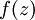            (if infinity is not a limit point of singular points), where  is given by 	 								(9 marks)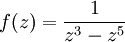 b.	If   find .				(5 marks)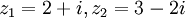 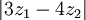 c.	If  find  and check if it satisfies 	the 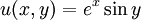 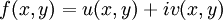             Cauchy-Riemann equations.						              (8 marks)
QUESTION 2Find the residues of  at all its isolated singular points and at infinity  (if infinity is not 	a limit point of singular points), where  is given by 	 			(8 marks)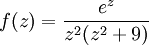   a.	Evaluate     				(4 marks)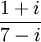 QUESTION 3    a) Show that.						            (4 marks)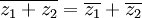     b) Find the Laurent series about  for the function 			(8 marks)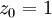 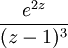 QUESTION 4	 Evaluate the following:a.	  							(6 marks)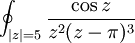 b.	 							(6 marks)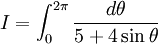 QUESTION 5a.    List all the cube roots of .		(6 marks)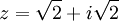 b.   Evaluate 				     	            (6 marks)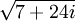 QUESTION 6a. 	Given that f(z) = y–2xy+i(−x+x2–y2)+z2 with z = x+iy. Find the values of ‘z’ for which f′(z) exists.											(6 marks)b. 	Consider the function g(x+iy) = x2–y2+2ixy which has u(x,y) = x2–y2  and  v(x,y) = 2xy.             Show that g is 	an entire function.						(6 marks)